                                                                             Приложение                                                                             к постановлению Администрации                                                                       Кожевниковского района                                                                            от  08.09.2017  г № 626Муниципальная программа «Улучшение инвестиционного климата в Кожевниковском районе на 2018 – 2022 годы»ПАСПОРТ муниципальной программы(в редакции постановления Администрации Кожевниковского района от 18.12.2019 №722)ВведениеИнвестиции играют ключевую роль в экономике, поскольку обеспечивают обновление и расширение основных фондов для производства товаров и услуг и повышения их конкурентоспособности. Инвестиционная политика должна решать задачу повышения конкурентоспособности экономики района и включает в себя ряд мероприятий для создания на территории района благоприятного инвестиционного климата для потенциальных инвесторов.В целях обеспечения притока инвестиций в Кожевниковский район необходимо создать на территории района благоприятный инвестиционный климат, способствующий активной деятельности инвесторов и стимулирующий приток капитала.Программа «Улучшение инвестиционного климата в Кожевниковском районе на 2018-2022  годы» направлена на создание благоприятных условий для улучшения инвестиционного климата на территории района. Программно-целевой подход необходим для того, чтобы сконцентрировать в рамках программы, имеющиеся ресурсы района и частные инвестиции, обеспечить сбалансированность и последовательность решения стоящих задач.1. Приоритетные задачи социально-экономического развития Кожевниковского района, на решение которых направлена ПрограммаКожевниковский район имеет большой инвестиционный потенциал и инвестиционную привлекательность за счет своих конкурентных преимуществ. В  районе разработана схема территориального планирования, в соответствии с которой определены инвестиционные зоны и территории активного экономического развития.Муниципальная программа «Улучшение инвестиционного климата в Кожевниковском районе на 2018-2022 годы» разрабатывается с учетом положений Стратегии социально-экономического развития Кожевниковского района до 2025 года» и направлена на достижение среднесрочной цели социально-экономического развития Кожевниковского района - развитие экономической базы района за счет повышения инвестиционной привлекательности.Для развития экономической базы и устойчивого социально-экономического развития Кожевниковского района необходимо эффективное привлечение капитала в экономику района, создание благоприятных условий ведения предпринимательской деятельности, формирование положительного имиджа, расширение экспортных возможностей, укрепление и развитие межрегионального и международного сотрудничества, привлечение лучшего российского и зарубежного опыта для решения актуальных социально-экономических задач.Инвестиции являются важным элементом экономики. Инвестиционные процессы охватывают практически все отрасли и сферы экономической деятельности Кожевниковского района с вовлечением различных групп участников - частных инвесторов, государственного сектора, организаций обеспечения и сопровождения инвестиционного процесса (банки,  страховые компании и другие организации). Динамичное и эффективное развитие инвестиционной деятельности является необходимым условием стабильного функционирования и развития экономики района.Кожевниковский район является самым южным районом Томской области. Большая часть его располагается на левобережье р. Оби, и только незначительная часть лежит на ее правом берегу. По величине (390,8 тыс. га) Кожевниковский район относительно небольшой (1,2% от общей территории области), но по хозяйственному значению занимает заметное место в области благодаря плодородным землям и развитому сельскохозяйственному производству. Территорию района пересекает важная транспортная магистраль, связывающая Томскую область с Новосибирской.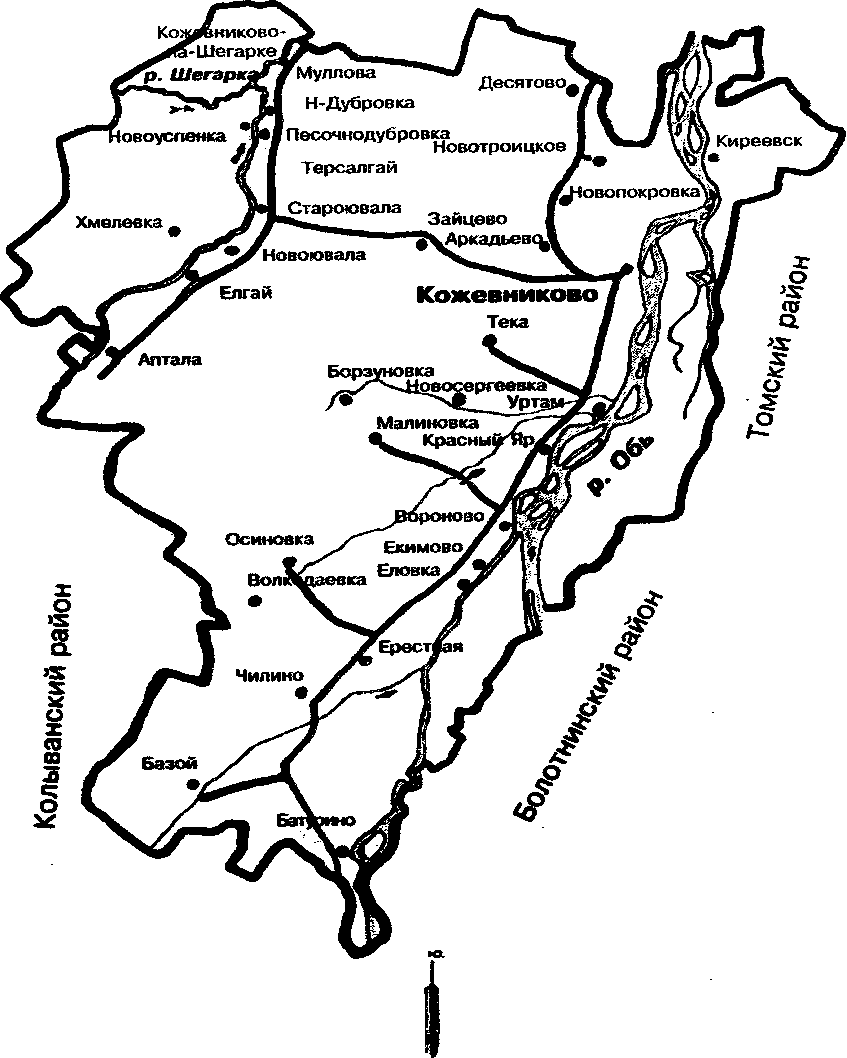 Район граничит: с севера - с Шегарским районом, с востока - с Томским районом, с востока, юго-востока, юга и запада - с Новосибирской областью. Общая протяженность границ Кожевниковского района составляет .Географическое положение Кожевниковского района можно охарактеризовать как выгодное с точки зрения климатических условий и круглогодичной транспортной доступности, а также близости к крупным торговым и промышленным центрам Сибири. Такое географическое положение может способствовать развитию выгодных кооперативных и торгово-экономических связей,  интенсификации экономической деятельности и межрегионального сотрудничества.Кожевниковский район включает в себя 38 населенных пунктов, 8 сельских поселений. Административный центр района - с. Кожевниково.Условия, необходимые для «запуска» процесса развития территории:- наличие объектов, привлекательных для потенциальных инвесторов (решение юридических вопросов по земле и недвижимости, описание инвестиционных площадок с учетом располагаемой инженерной инфраструктуры, составление каталога инвестиционных площадок, информационное сопровождение и продвижение инвестиционных площадок),- муниципальному району необходима выверенная система учета и управления муниципальным имуществом и землей, которая аккумулировала бы в удобном виде информацию о наличии свободных рыночных площадей, объектов деловой инфраструктуры, площадей под застройку и инвестирования,- создание условий для привлечения стратегических инвесторов в район через развитие транспортной инфраструктуры, телефонной связи и телекоммуникаций. Это предполагает совместную реализацию комплекса мероприятий органов местного самоуправления и бизнеса, направленных на приведение в нормативное состояние дорог района, дальнейшее развитие телефонной связи, а также новых видов связей (сотовая, ускоренная почта, Интернет).Факторы, сдерживающие процесс развития территории - отсутствие или плохое состояние инженерной инфраструктуры, отсутствие финансовых ресурсов в муниципальном бюджете для обеспечения поддержки стратегических инвестиционных проектов, отсутствие возможности (доступности) дешевых кредитных ресурсов для бизнеса.С целью повышения инвестиционной привлекательности района органами власти  сделано следующее:- разработан и размещен на официальном сайте Кожевниковского района инвестиционный паспорт;- приняты и работают муниципальные программы по развитию инженерной инфраструктуры, малого бизнеса, обеспечению жильем молодых семей;- участие в федеральных и региональных проектах, привлечение внебюджетных средств (в части обеспечения земельных участков инженерными коммуникациями, строительство дорог и водопроводных сетей (на условиях софинансирования), газификация района;- налажен контроль сроков оформления документов: средняя продолжительность периода с даты подачи заявки на получение разрешения на строительство до даты получения разрешения на строительство составляет в 2017 году не более 7 рабочих дней, 2019-2021г не более 5 рабочих дней;- формируется реестр инвестиционных площадок.Основные показатели инвестиционной деятельности представлены в таблице:С 2014 года наблюдается снижение инвестиционной активности, основной причиной послужило:- уменьшение или перераспределение организациями средств, ранее предусмотренных на осуществление инвестиционных проектов,- окончание сроков реализации крупных инвестиционных проектов (ввода в эксплуатацию детского сада на 145 мест ООО «Соцсфера Томской домостроительной компании», строительство школы с. Кожевниково),- отсутствие новых проектов, в связи с общей неблагоприятной экономической ситуацией, рост стоимости кредитных средств и ухудшение условий кредитования. Увеличение значения показателя в 2016 году произошло за счет инвестиций, осуществляемых малыми и микропредприятиями, а также индивидуальными предпринимателями, преимущественно в сфере сельского хозяйства.Положительная динамика прогнозируется за счет реализации на территории новых инвестиционных проектов АО «Дубровское», ОАО «Газпром», ООО «Вороновское» и др., а также мероприятий, направленных на улучшение условий ведения предпринимательской и инвестиционной деятельности на муниципальном уровне. За 2016 года введено в действие жилых домов 3028 кв. м жилья, в том числе индивидуальное строительство 2839 кв. м жилья. Обладая уникальным человеческим капиталом и богатыми природными ресурсами, при комплексном подходе к продвижению района, созданию и развитию инфраструктуры поддержки инвесторов и развитию внешних коммуникаций Кожевниковский район имеет хорошие перспективы для повышения инвестиционной активности и развития экономики района.Наиболее привлекательными и перспективными отраслями для инвестирования в районе являются: агропромышленный комплекс, туризм, придорожный бизнес, жилищная застройка, развитие предприятий переработки дикоросов и овощей, добыча и переработка торфа, рыбоводство и рыболовство, создание кролиководческого комплекса.Результатом реализации Программы станет развитие экономической базы района и организаций, зарегистрированных на ее территории, привлечение инвестиций в объемах, обеспечивающих развитие экономики и развитие внешних связей района. 2. Цель, задачи, целевые показатели ПрограммыЦель Программы создать условия для улучшения инвестиционного климата на территории Кожевниковского района.Показатель реализации цели - Инвестиции в основной капитал за счет всех источников финансирования, млн. рублей. Планируется увеличение к 2022 году до 619,0 млн. рублей;Для реализации поставленной цели необходимо решить следующие задачи:Совершенствование правового регулирования инвестиционной деятельности на территории Кожевниковского района.Показатель реализации задачи 1 - разработка новых муниципальных нормативных правовых актов и экспертиза действующих муниципальных нормативных правовых актов, планируется ежегодно не менее 2 НПА.Создание благоприятной административной среды для инвесторов.Показатель реализации задачи 2 - объем инвестиций в основной капитал (за исключением бюджетных средств) в расчете на 1 жителя, руб. Планируется увеличение к 2022 году объема инвестиций в основной капитал (за исключением бюджетных средств) в расчете на 1 жителя  16405,0 рублей.Формирование имиджа Кожевниковского района.Показатель реализации задачи 3 - количество инвестиционных проектов, реализуемых на территории района, ед. Планируется реализовать к 2022 году -20 проектов.3. Перечень мероприятий ПрограммыПрограммные мероприятия направлены на достижение поставленных задач.В целях обеспечения эффективного взаимодействия представителей власти, бизнеса, общественных организаций при реализации мер, направленных на формирование благоприятных условий для осуществления инвестиционной деятельности на постоянной основе будет работать Инвестиционный Совет при Главе Кожевниковского района.С 1 января 2017 года внедрена на территории района оценки регулирующего воздействия и экспертизы проектов нормативных правовых актов, затрагивающих вопросы инвестиционной деятельности в целях выявления положений, вводящих избыточные обязанности, запреты, и ограничения для субъектов инвестиционной деятельности или способствующих их введению.В целях формирования благоприятной административной среды для инвесторов мероприятия, направлены на создание баз данных и обеспечение доступа инвестора к ним. В первую очередь это база данных по инвестиционным площадкам, инвестиционным предложениям Кожевниковского района, которые должны быть доведены до потенциального инвестора или находиться в свободном доступе.Для оказания практической помощи хозяйствующим субъектам  МБУ «Кожевниковский бизнес инкубатор» поможет в разработке бизнес-планов для их реализации на территории района.Вся информация относительно инвестиционной деятельности найдет свое отражение на официальном сайте администрации района, а разделе «Инвестиции».Система программных мероприятий с разбивкой по годам, источникам и направлениям финансирования приведена в приложении № 2 к Программе.4. Механизмы реализации и управления Программы, включая ресурсные обеспечение.Программа реализуется Администрацией Кожевниковского района в соответствии с требованиями законодательства Томской области и Кожевниковского района.Контроль за ходом реализации Программы осуществляют Заместители Главы Кожевниковского района по соответствующим направлениям деятельности.Текущее управление Программой осуществляет координатор Программы - отдел экономического анализа и прогнозирования Администрации Кожевниковского района, который:с учётом выделяемых на реализацию Программы финансовых средств ежегодно в установленном порядке принимает меры по уточнению целевых показателей и затрат по программным мероприятиям, механизму реализации Программы, составу исполнителей;разрабатывает перечень показателей для мониторинга реализации программных мероприятий и осуществляет ведение отчетности по реализации Программы;организует размещение в сети Интернет текста Программы, а также информацию о ходе и результатах реализации Программы.5. Контроль и мониторинг реализации ПрограммыТекущее управление реализацией мероприятий программы осуществляется заказчиком и исполнителями программы.Исполнители программы:организуют выполнение мероприятий, входящих в программу  и осуществляют их мониторинг.Заказчик программы с учетом сведений, полученных от ответственных исполнителей мероприятий программы, представляет в отдел экономического анализа и прогнозирования Администрации Кожевниковского района отчет о результатах реализации программы за год не позднее 15 февраля года, следующего за отчетным.Заказчик программы  осуществляет:методическое руководство по реализации программы;контроль за ходом выполнения мероприятий программы.Общий контроль за реализацией программы осуществляет Первый заместитель Главы Кожевниковского района по социальной политике и стратегическому развитию.Оценка эффективности реализации программы проводится отделом экономического анализа и прогнозирования Администрации Кожевниковского района ежегодно в порядке, установленном постановлением Администрации Кожевниковского района от 12.07.2012 № 668 «Об утверждении Порядка принятия решений о разработке, формирования, реализации и оценки эффективности реализации муниципальных программ Кожевниковского района».6. Оценка рисков в ходе реализации Программы Внешние риски реализации Программы: - изменение федерального и (или) областного законодательства в части перераспределения полномочий между субъектами Российской Федерации и муниципальными образованиями;-  изменение регионального законодательства в части финансирования программ;-  природные и техногенные катастрофы.Внутренние риски: -  несвоевременное и не в полном объеме обеспечение финансирования.Приложение № 1к муниципальной программе«Улучшение инвестиционного климата в Кожевниковском районе на 2018-2022  годы»Система целевых показателей (индикаторов), муниципальной программыПриложение № 2к муниципальной программе«Улучшение инвестиционного климата в Кожевниковском районе на 2018-2022  годы»ПЕРЕЧЕНЬмероприятий реализации муниципальной программы «Улучшение инвестиционного климата в Кожевниковском районе на 2018-2022  годы»Наименование программыУлучшение инвестиционного климата в Кожевниковском районе на 2018-2022  годы (далее - Программа)Улучшение инвестиционного климата в Кожевниковском районе на 2018-2022  годы (далее - Программа)Улучшение инвестиционного климата в Кожевниковском районе на 2018-2022  годы (далее - Программа)Улучшение инвестиционного климата в Кожевниковском районе на 2018-2022  годы (далее - Программа)Улучшение инвестиционного климата в Кожевниковском районе на 2018-2022  годы (далее - Программа)Улучшение инвестиционного климата в Кожевниковском районе на 2018-2022  годы (далее - Программа)Улучшение инвестиционного климата в Кожевниковском районе на 2018-2022  годы (далее - Программа)Улучшение инвестиционного климата в Кожевниковском районе на 2018-2022  годы (далее - Программа)Улучшение инвестиционного климата в Кожевниковском районе на 2018-2022  годы (далее - Программа)Улучшение инвестиционного климата в Кожевниковском районе на 2018-2022  годы (далее - Программа)Улучшение инвестиционного климата в Кожевниковском районе на 2018-2022  годы (далее - Программа)Улучшение инвестиционного климата в Кожевниковском районе на 2018-2022  годы (далее - Программа)Улучшение инвестиционного климата в Кожевниковском районе на 2018-2022  годы (далее - Программа)Улучшение инвестиционного климата в Кожевниковском районе на 2018-2022  годы (далее - Программа)Улучшение инвестиционного климата в Кожевниковском районе на 2018-2022  годы (далее - Программа)Улучшение инвестиционного климата в Кожевниковском районе на 2018-2022  годы (далее - Программа)Улучшение инвестиционного климата в Кожевниковском районе на 2018-2022  годы (далее - Программа)Куратор МППервый заместитель Главы Кожевниковского районаПервый заместитель Главы Кожевниковского районаПервый заместитель Главы Кожевниковского районаПервый заместитель Главы Кожевниковского районаПервый заместитель Главы Кожевниковского районаПервый заместитель Главы Кожевниковского районаПервый заместитель Главы Кожевниковского районаПервый заместитель Главы Кожевниковского районаПервый заместитель Главы Кожевниковского районаПервый заместитель Главы Кожевниковского районаПервый заместитель Главы Кожевниковского районаПервый заместитель Главы Кожевниковского районаПервый заместитель Главы Кожевниковского районаПервый заместитель Главы Кожевниковского районаПервый заместитель Главы Кожевниковского районаПервый заместитель Главы Кожевниковского районаПервый заместитель Главы Кожевниковского районаЗаказчик МПАдминистрация муниципального образованияКожевниковский район (далее – Администрация)Администрация муниципального образованияКожевниковский район (далее – Администрация)Администрация муниципального образованияКожевниковский район (далее – Администрация)Администрация муниципального образованияКожевниковский район (далее – Администрация)Администрация муниципального образованияКожевниковский район (далее – Администрация)Администрация муниципального образованияКожевниковский район (далее – Администрация)Администрация муниципального образованияКожевниковский район (далее – Администрация)Администрация муниципального образованияКожевниковский район (далее – Администрация)Администрация муниципального образованияКожевниковский район (далее – Администрация)Администрация муниципального образованияКожевниковский район (далее – Администрация)Администрация муниципального образованияКожевниковский район (далее – Администрация)Администрация муниципального образованияКожевниковский район (далее – Администрация)Администрация муниципального образованияКожевниковский район (далее – Администрация)Администрация муниципального образованияКожевниковский район (далее – Администрация)Администрация муниципального образованияКожевниковский район (далее – Администрация)Администрация муниципального образованияКожевниковский район (далее – Администрация)Администрация муниципального образованияКожевниковский район (далее – Администрация)Исполнители программы- отдел экономического анализа и прогнозирования; - отдел муниципального хозяйства;- отдел по управлению муниципальной собственностью;- управление по социально-экономическому развитию села;- администрации сельских поселений Кожевниковского района (по согласованию);- отдел экономического анализа и прогнозирования; - отдел муниципального хозяйства;- отдел по управлению муниципальной собственностью;- управление по социально-экономическому развитию села;- администрации сельских поселений Кожевниковского района (по согласованию);- отдел экономического анализа и прогнозирования; - отдел муниципального хозяйства;- отдел по управлению муниципальной собственностью;- управление по социально-экономическому развитию села;- администрации сельских поселений Кожевниковского района (по согласованию);- отдел экономического анализа и прогнозирования; - отдел муниципального хозяйства;- отдел по управлению муниципальной собственностью;- управление по социально-экономическому развитию села;- администрации сельских поселений Кожевниковского района (по согласованию);- отдел экономического анализа и прогнозирования; - отдел муниципального хозяйства;- отдел по управлению муниципальной собственностью;- управление по социально-экономическому развитию села;- администрации сельских поселений Кожевниковского района (по согласованию);- отдел экономического анализа и прогнозирования; - отдел муниципального хозяйства;- отдел по управлению муниципальной собственностью;- управление по социально-экономическому развитию села;- администрации сельских поселений Кожевниковского района (по согласованию);- отдел экономического анализа и прогнозирования; - отдел муниципального хозяйства;- отдел по управлению муниципальной собственностью;- управление по социально-экономическому развитию села;- администрации сельских поселений Кожевниковского района (по согласованию);- отдел экономического анализа и прогнозирования; - отдел муниципального хозяйства;- отдел по управлению муниципальной собственностью;- управление по социально-экономическому развитию села;- администрации сельских поселений Кожевниковского района (по согласованию);- отдел экономического анализа и прогнозирования; - отдел муниципального хозяйства;- отдел по управлению муниципальной собственностью;- управление по социально-экономическому развитию села;- администрации сельских поселений Кожевниковского района (по согласованию);- отдел экономического анализа и прогнозирования; - отдел муниципального хозяйства;- отдел по управлению муниципальной собственностью;- управление по социально-экономическому развитию села;- администрации сельских поселений Кожевниковского района (по согласованию);- отдел экономического анализа и прогнозирования; - отдел муниципального хозяйства;- отдел по управлению муниципальной собственностью;- управление по социально-экономическому развитию села;- администрации сельских поселений Кожевниковского района (по согласованию);- отдел экономического анализа и прогнозирования; - отдел муниципального хозяйства;- отдел по управлению муниципальной собственностью;- управление по социально-экономическому развитию села;- администрации сельских поселений Кожевниковского района (по согласованию);- отдел экономического анализа и прогнозирования; - отдел муниципального хозяйства;- отдел по управлению муниципальной собственностью;- управление по социально-экономическому развитию села;- администрации сельских поселений Кожевниковского района (по согласованию);- отдел экономического анализа и прогнозирования; - отдел муниципального хозяйства;- отдел по управлению муниципальной собственностью;- управление по социально-экономическому развитию села;- администрации сельских поселений Кожевниковского района (по согласованию);- отдел экономического анализа и прогнозирования; - отдел муниципального хозяйства;- отдел по управлению муниципальной собственностью;- управление по социально-экономическому развитию села;- администрации сельских поселений Кожевниковского района (по согласованию);- отдел экономического анализа и прогнозирования; - отдел муниципального хозяйства;- отдел по управлению муниципальной собственностью;- управление по социально-экономическому развитию села;- администрации сельских поселений Кожевниковского района (по согласованию);- отдел экономического анализа и прогнозирования; - отдел муниципального хозяйства;- отдел по управлению муниципальной собственностью;- управление по социально-экономическому развитию села;- администрации сельских поселений Кожевниковского района (по согласованию);Цель социально-экономического развития Кожевниковского района, на которую направлена реализация МПРазвитие экономической базы района за счет повышения инвестиционной привлекательности и ликвидации структурных диспропорций в экономикеРазвитие экономической базы района за счет повышения инвестиционной привлекательности и ликвидации структурных диспропорций в экономикеРазвитие экономической базы района за счет повышения инвестиционной привлекательности и ликвидации структурных диспропорций в экономикеРазвитие экономической базы района за счет повышения инвестиционной привлекательности и ликвидации структурных диспропорций в экономикеРазвитие экономической базы района за счет повышения инвестиционной привлекательности и ликвидации структурных диспропорций в экономикеРазвитие экономической базы района за счет повышения инвестиционной привлекательности и ликвидации структурных диспропорций в экономикеРазвитие экономической базы района за счет повышения инвестиционной привлекательности и ликвидации структурных диспропорций в экономикеРазвитие экономической базы района за счет повышения инвестиционной привлекательности и ликвидации структурных диспропорций в экономикеРазвитие экономической базы района за счет повышения инвестиционной привлекательности и ликвидации структурных диспропорций в экономикеРазвитие экономической базы района за счет повышения инвестиционной привлекательности и ликвидации структурных диспропорций в экономикеРазвитие экономической базы района за счет повышения инвестиционной привлекательности и ликвидации структурных диспропорций в экономикеРазвитие экономической базы района за счет повышения инвестиционной привлекательности и ликвидации структурных диспропорций в экономикеРазвитие экономической базы района за счет повышения инвестиционной привлекательности и ликвидации структурных диспропорций в экономикеРазвитие экономической базы района за счет повышения инвестиционной привлекательности и ликвидации структурных диспропорций в экономикеРазвитие экономической базы района за счет повышения инвестиционной привлекательности и ликвидации структурных диспропорций в экономикеРазвитие экономической базы района за счет повышения инвестиционной привлекательности и ликвидации структурных диспропорций в экономикеРазвитие экономической базы района за счет повышения инвестиционной привлекательности и ликвидации структурных диспропорций в экономикеЦель МПСоздать условия для улучшения инвестиционного климата на территории Кожевниковского районаСоздать условия для улучшения инвестиционного климата на территории Кожевниковского районаСоздать условия для улучшения инвестиционного климата на территории Кожевниковского районаСоздать условия для улучшения инвестиционного климата на территории Кожевниковского районаСоздать условия для улучшения инвестиционного климата на территории Кожевниковского районаСоздать условия для улучшения инвестиционного климата на территории Кожевниковского районаСоздать условия для улучшения инвестиционного климата на территории Кожевниковского районаСоздать условия для улучшения инвестиционного климата на территории Кожевниковского районаСоздать условия для улучшения инвестиционного климата на территории Кожевниковского районаСоздать условия для улучшения инвестиционного климата на территории Кожевниковского районаСоздать условия для улучшения инвестиционного климата на территории Кожевниковского районаСоздать условия для улучшения инвестиционного климата на территории Кожевниковского районаСоздать условия для улучшения инвестиционного климата на территории Кожевниковского районаСоздать условия для улучшения инвестиционного климата на территории Кожевниковского районаСоздать условия для улучшения инвестиционного климата на территории Кожевниковского районаСоздать условия для улучшения инвестиционного климата на территории Кожевниковского районаСоздать условия для улучшения инвестиционного климата на территории Кожевниковского районаПоказатели цели МП (подпрограммы МП) и их значения (с детализацией по годам реализации)ПоказателиПоказатели201820182018201920192019202020202020202120212021202220222022Показатели цели МП (подпрограммы МП) и их значения (с детализацией по годам реализации)Инвестиции в основной капитал за счет всех источников финансирования, млн. руб.Инвестиции в основной капитал за счет всех источников финансирования, млн. руб.542,7542,7542,7431,3431,3431,3520,3520,3520,3618,9618,9618,9619,0619,0619,0Задачи Программы1.Совершенствование правового регулирования инвестиционной деятельности на территории Кожевниковского района;2. Создание благоприятной административной среды для инвесторов;3. Формирование имиджа Кожевниковского района 1.Совершенствование правового регулирования инвестиционной деятельности на территории Кожевниковского района;2. Создание благоприятной административной среды для инвесторов;3. Формирование имиджа Кожевниковского района 1.Совершенствование правового регулирования инвестиционной деятельности на территории Кожевниковского района;2. Создание благоприятной административной среды для инвесторов;3. Формирование имиджа Кожевниковского района 1.Совершенствование правового регулирования инвестиционной деятельности на территории Кожевниковского района;2. Создание благоприятной административной среды для инвесторов;3. Формирование имиджа Кожевниковского района 1.Совершенствование правового регулирования инвестиционной деятельности на территории Кожевниковского района;2. Создание благоприятной административной среды для инвесторов;3. Формирование имиджа Кожевниковского района 1.Совершенствование правового регулирования инвестиционной деятельности на территории Кожевниковского района;2. Создание благоприятной административной среды для инвесторов;3. Формирование имиджа Кожевниковского района 1.Совершенствование правового регулирования инвестиционной деятельности на территории Кожевниковского района;2. Создание благоприятной административной среды для инвесторов;3. Формирование имиджа Кожевниковского района 1.Совершенствование правового регулирования инвестиционной деятельности на территории Кожевниковского района;2. Создание благоприятной административной среды для инвесторов;3. Формирование имиджа Кожевниковского района 1.Совершенствование правового регулирования инвестиционной деятельности на территории Кожевниковского района;2. Создание благоприятной административной среды для инвесторов;3. Формирование имиджа Кожевниковского района 1.Совершенствование правового регулирования инвестиционной деятельности на территории Кожевниковского района;2. Создание благоприятной административной среды для инвесторов;3. Формирование имиджа Кожевниковского района 1.Совершенствование правового регулирования инвестиционной деятельности на территории Кожевниковского района;2. Создание благоприятной административной среды для инвесторов;3. Формирование имиджа Кожевниковского района 1.Совершенствование правового регулирования инвестиционной деятельности на территории Кожевниковского района;2. Создание благоприятной административной среды для инвесторов;3. Формирование имиджа Кожевниковского района 1.Совершенствование правового регулирования инвестиционной деятельности на территории Кожевниковского района;2. Создание благоприятной административной среды для инвесторов;3. Формирование имиджа Кожевниковского района 1.Совершенствование правового регулирования инвестиционной деятельности на территории Кожевниковского района;2. Создание благоприятной административной среды для инвесторов;3. Формирование имиджа Кожевниковского района 1.Совершенствование правового регулирования инвестиционной деятельности на территории Кожевниковского района;2. Создание благоприятной административной среды для инвесторов;3. Формирование имиджа Кожевниковского района 1.Совершенствование правового регулирования инвестиционной деятельности на территории Кожевниковского района;2. Создание благоприятной административной среды для инвесторов;3. Формирование имиджа Кожевниковского района 1.Совершенствование правового регулирования инвестиционной деятельности на территории Кожевниковского района;2. Создание благоприятной административной среды для инвесторов;3. Формирование имиджа Кожевниковского района Показатели задач МП (подпрограммы МП) и их значения (с детализацией по годам реализации МП)ПоказателиПоказателиПоказатели20182018201820192019201920202020202020212021202120222022Показатели задач МП (подпрограммы МП) и их значения (с детализацией по годам реализации МП)Задача 1 Совершенствование правового регулирования инвестиционной деятельности на территории Кожевниковского районаЗадача 1 Совершенствование правового регулирования инвестиционной деятельности на территории Кожевниковского районаЗадача 1 Совершенствование правового регулирования инвестиционной деятельности на территории Кожевниковского районаЗадача 1 Совершенствование правового регулирования инвестиционной деятельности на территории Кожевниковского районаЗадача 1 Совершенствование правового регулирования инвестиционной деятельности на территории Кожевниковского районаЗадача 1 Совершенствование правового регулирования инвестиционной деятельности на территории Кожевниковского районаЗадача 1 Совершенствование правового регулирования инвестиционной деятельности на территории Кожевниковского районаЗадача 1 Совершенствование правового регулирования инвестиционной деятельности на территории Кожевниковского районаЗадача 1 Совершенствование правового регулирования инвестиционной деятельности на территории Кожевниковского районаЗадача 1 Совершенствование правового регулирования инвестиционной деятельности на территории Кожевниковского районаЗадача 1 Совершенствование правового регулирования инвестиционной деятельности на территории Кожевниковского районаЗадача 1 Совершенствование правового регулирования инвестиционной деятельности на территории Кожевниковского районаЗадача 1 Совершенствование правового регулирования инвестиционной деятельности на территории Кожевниковского районаЗадача 1 Совершенствование правового регулирования инвестиционной деятельности на территории Кожевниковского районаЗадача 1 Совершенствование правового регулирования инвестиционной деятельности на территории Кожевниковского районаЗадача 1 Совершенствование правового регулирования инвестиционной деятельности на территории Кожевниковского районаЗадача 1 Совершенствование правового регулирования инвестиционной деятельности на территории Кожевниковского районаПоказатели задач МП (подпрограммы МП) и их значения (с детализацией по годам реализации МП)Разработка новых муниципальных нормативных правовых актов и экспертиза действующих муниципальных нормативных правовых актов, едРазработка новых муниципальных нормативных правовых актов и экспертиза действующих муниципальных нормативных правовых актов, едРазработка новых муниципальных нормативных правовых актов и экспертиза действующих муниципальных нормативных правовых актов, едНе менее 2Не менее 2Не менее 2Не менее 2Не менее 2Не менее 2Не менее 2Не менее 2Не менее 2Не менее 2Не менее 2Не менее 2Не менее 2Не менее 2Показатели задач МП (подпрограммы МП) и их значения (с детализацией по годам реализации МП)Задача 2 Создание благоприятной административной среды для инвесторовЗадача 2 Создание благоприятной административной среды для инвесторовЗадача 2 Создание благоприятной административной среды для инвесторовЗадача 2 Создание благоприятной административной среды для инвесторовЗадача 2 Создание благоприятной административной среды для инвесторовЗадача 2 Создание благоприятной административной среды для инвесторовЗадача 2 Создание благоприятной административной среды для инвесторовЗадача 2 Создание благоприятной административной среды для инвесторовЗадача 2 Создание благоприятной административной среды для инвесторовЗадача 2 Создание благоприятной административной среды для инвесторовЗадача 2 Создание благоприятной административной среды для инвесторовЗадача 2 Создание благоприятной административной среды для инвесторовЗадача 2 Создание благоприятной административной среды для инвесторовЗадача 2 Создание благоприятной административной среды для инвесторовЗадача 2 Создание благоприятной административной среды для инвесторовЗадача 2 Создание благоприятной административной среды для инвесторовЗадача 2 Создание благоприятной административной среды для инвесторовПоказатели задач МП (подпрограммы МП) и их значения (с детализацией по годам реализации МП)Объем инвестиций в основной капитал (за исключением бюджетных средств) в расчете на 1 жителя, руб.Объем инвестиций в основной капитал (за исключением бюджетных средств) в расчете на 1 жителя, руб.Объем инвестиций в основной капитал (за исключением бюджетных средств) в расчете на 1 жителя, руб.13955,913955,913955,914542,014542,014542,015138,015138,015138,015758,815758,815758,816405,016405,0Показатели задач МП (подпрограммы МП) и их значения (с детализацией по годам реализации МП)Задача 3 Формирование имиджа Кожевниковского районаЗадача 3 Формирование имиджа Кожевниковского районаЗадача 3 Формирование имиджа Кожевниковского районаЗадача 3 Формирование имиджа Кожевниковского районаЗадача 3 Формирование имиджа Кожевниковского районаЗадача 3 Формирование имиджа Кожевниковского районаЗадача 3 Формирование имиджа Кожевниковского районаЗадача 3 Формирование имиджа Кожевниковского районаЗадача 3 Формирование имиджа Кожевниковского районаЗадача 3 Формирование имиджа Кожевниковского районаЗадача 3 Формирование имиджа Кожевниковского районаЗадача 3 Формирование имиджа Кожевниковского районаЗадача 3 Формирование имиджа Кожевниковского районаЗадача 3 Формирование имиджа Кожевниковского районаЗадача 3 Формирование имиджа Кожевниковского районаЗадача 3 Формирование имиджа Кожевниковского районаЗадача 3 Формирование имиджа Кожевниковского районаПоказатели задач МП (подпрограммы МП) и их значения (с детализацией по годам реализации МП)Количество инвестиционных проектов, реализуемых на территории района Количество инвестиционных проектов, реализуемых на территории района Количество инвестиционных проектов, реализуемых на территории района 66655533333333Сроки и этапы  реализации МП2018 - 2022 гг.2018 - 2022 гг.2018 - 2022 гг.2018 - 2022 гг.2018 - 2022 гг.2018 - 2022 гг.2018 - 2022 гг.2018 - 2022 гг.2018 - 2022 гг.2018 - 2022 гг.2018 - 2022 гг.2018 - 2022 гг.2018 - 2022 гг.2018 - 2022 гг.2018 - 2022 гг.2018 - 2022 гг.2018 - 2022 гг.Объем и источники финансирования (с детализацией по годам реализации, тыс. рублей)ИсточникиВсегоВсегоВсего2018201820182019201920192020202020202021202120212022Объем и источники финансирования (с детализацией по годам реализации, тыс. рублей)федеральный бюджет (по согласованию)0,00,00,00,00,00,00,00,00,00,00,00,00,00,00,00,0Объем и источники финансирования (с детализацией по годам реализации, тыс. рублей)областной бюджет (по согласованию)0,00,00,00,00,00,00,00,00,00,00,00,00,00,00,00,0Объем и источники финансирования (с детализацией по годам реализации, тыс. рублей)районный бюджет30,030,030,00,00,00,020,020,020,010,010,010,00,00,00,00,0Объем и источники финансирования (с детализацией по годам реализации, тыс. рублей)бюджеты поселений (по согласованию)0,00,00,00,00,00,00,00,00,00,00,00,00,00,00,00,0Объем и источники финансирования (с детализацией по годам реализации, тыс. рублей)внебюджетные источники (по согласованию)11544,011544,011544,01828,01828,01828,02428,02428,02428,02428,02428,02428,02428,02428,02428,02432,0Объем и источники финансирования (с детализацией по годам реализации, тыс. рублей)всего по источникам11574,011574,011574,01828,01828,01828,02448,02448,02448,02438,02438,02438,02428,02428,02428,02432,0Организация управления МПРеализацию МП осуществляет заказчик МП. Общий контроль за реализацией МП осуществляет куратор МП. Текущий контроль и мониторинг реализации МП осуществляют заказчик МП, исполнители МП, являющиеся главными распорядителями средств местного бюджетаРеализацию МП осуществляет заказчик МП. Общий контроль за реализацией МП осуществляет куратор МП. Текущий контроль и мониторинг реализации МП осуществляют заказчик МП, исполнители МП, являющиеся главными распорядителями средств местного бюджетаРеализацию МП осуществляет заказчик МП. Общий контроль за реализацией МП осуществляет куратор МП. Текущий контроль и мониторинг реализации МП осуществляют заказчик МП, исполнители МП, являющиеся главными распорядителями средств местного бюджетаРеализацию МП осуществляет заказчик МП. Общий контроль за реализацией МП осуществляет куратор МП. Текущий контроль и мониторинг реализации МП осуществляют заказчик МП, исполнители МП, являющиеся главными распорядителями средств местного бюджетаРеализацию МП осуществляет заказчик МП. Общий контроль за реализацией МП осуществляет куратор МП. Текущий контроль и мониторинг реализации МП осуществляют заказчик МП, исполнители МП, являющиеся главными распорядителями средств местного бюджетаРеализацию МП осуществляет заказчик МП. Общий контроль за реализацией МП осуществляет куратор МП. Текущий контроль и мониторинг реализации МП осуществляют заказчик МП, исполнители МП, являющиеся главными распорядителями средств местного бюджетаРеализацию МП осуществляет заказчик МП. Общий контроль за реализацией МП осуществляет куратор МП. Текущий контроль и мониторинг реализации МП осуществляют заказчик МП, исполнители МП, являющиеся главными распорядителями средств местного бюджетаРеализацию МП осуществляет заказчик МП. Общий контроль за реализацией МП осуществляет куратор МП. Текущий контроль и мониторинг реализации МП осуществляют заказчик МП, исполнители МП, являющиеся главными распорядителями средств местного бюджетаРеализацию МП осуществляет заказчик МП. Общий контроль за реализацией МП осуществляет куратор МП. Текущий контроль и мониторинг реализации МП осуществляют заказчик МП, исполнители МП, являющиеся главными распорядителями средств местного бюджетаРеализацию МП осуществляет заказчик МП. Общий контроль за реализацией МП осуществляет куратор МП. Текущий контроль и мониторинг реализации МП осуществляют заказчик МП, исполнители МП, являющиеся главными распорядителями средств местного бюджетаРеализацию МП осуществляет заказчик МП. Общий контроль за реализацией МП осуществляет куратор МП. Текущий контроль и мониторинг реализации МП осуществляют заказчик МП, исполнители МП, являющиеся главными распорядителями средств местного бюджетаРеализацию МП осуществляет заказчик МП. Общий контроль за реализацией МП осуществляет куратор МП. Текущий контроль и мониторинг реализации МП осуществляют заказчик МП, исполнители МП, являющиеся главными распорядителями средств местного бюджетаРеализацию МП осуществляет заказчик МП. Общий контроль за реализацией МП осуществляет куратор МП. Текущий контроль и мониторинг реализации МП осуществляют заказчик МП, исполнители МП, являющиеся главными распорядителями средств местного бюджетаРеализацию МП осуществляет заказчик МП. Общий контроль за реализацией МП осуществляет куратор МП. Текущий контроль и мониторинг реализации МП осуществляют заказчик МП, исполнители МП, являющиеся главными распорядителями средств местного бюджетаРеализацию МП осуществляет заказчик МП. Общий контроль за реализацией МП осуществляет куратор МП. Текущий контроль и мониторинг реализации МП осуществляют заказчик МП, исполнители МП, являющиеся главными распорядителями средств местного бюджетаРеализацию МП осуществляет заказчик МП. Общий контроль за реализацией МП осуществляет куратор МП. Текущий контроль и мониторинг реализации МП осуществляют заказчик МП, исполнители МП, являющиеся главными распорядителями средств местного бюджетаРеализацию МП осуществляет заказчик МП. Общий контроль за реализацией МП осуществляет куратор МП. Текущий контроль и мониторинг реализации МП осуществляют заказчик МП, исполнители МП, являющиеся главными распорядителями средств местного бюджетаПоказатели2014 год2015 год2016 год2017 год(оценка)Инвестиции в основной капитал, млн. рублей396,3259,3307,2447,116Инвестиции в основной капитал на душу населения, рублей1086380921271913354№ п/пНаименование индикатораЕдиница измеренияМетодика расчета показателяЦелевые значения показателя (индикатора) реализации МП по годамЦелевые значения показателя (индикатора) реализации МП по годамЦелевые значения показателя (индикатора) реализации МП по годамЦелевые значения показателя (индикатора) реализации МП по годамЦелевые значения показателя (индикатора) реализации МП по годам№ п/пНаименование индикатораЕдиница измеренияМетодика расчета показателя20182019 2020 2021 2022 Цель программы - Создать условия для улучшения инвестиционного климата на территории Кожевниковского районаЦель программы - Создать условия для улучшения инвестиционного климата на территории Кожевниковского районаЦель программы - Создать условия для улучшения инвестиционного климата на территории Кожевниковского районаЦель программы - Создать условия для улучшения инвестиционного климата на территории Кожевниковского районаЦель программы - Создать условия для улучшения инвестиционного климата на территории Кожевниковского районаЦель программы - Создать условия для улучшения инвестиционного климата на территории Кожевниковского районаЦель программы - Создать условия для улучшения инвестиционного климата на территории Кожевниковского районаЦель программы - Создать условия для улучшения инвестиционного климата на территории Кожевниковского районаЦель программы - Создать условия для улучшения инвестиционного климата на территории Кожевниковского районаПоказатель 1. Инвестиции в основной капитал за счет всех источников финансированияПоказатель 1. Инвестиции в основной капитал за счет всех источников финансированиямлн. руб Статистика542,7431,3520,3618,9619,0Задача 1 Совершенствование правового регулирования инвестиционной деятельности на территории Кожевниковского районаЗадача 1 Совершенствование правового регулирования инвестиционной деятельности на территории Кожевниковского районаЗадача 1 Совершенствование правового регулирования инвестиционной деятельности на территории Кожевниковского районаЗадача 1 Совершенствование правового регулирования инвестиционной деятельности на территории Кожевниковского районаЗадача 1 Совершенствование правового регулирования инвестиционной деятельности на территории Кожевниковского районаЗадача 1 Совершенствование правового регулирования инвестиционной деятельности на территории Кожевниковского районаЗадача 1 Совершенствование правового регулирования инвестиционной деятельности на территории Кожевниковского районаЗадача 1 Совершенствование правового регулирования инвестиционной деятельности на территории Кожевниковского районаЗадача 1 Совершенствование правового регулирования инвестиционной деятельности на территории Кожевниковского районаРазработка новых муниципальных нормативных правовых актов и экспертиза действующих муниципальных нормативных правовых актовРазработка новых муниципальных нормативных правовых актов и экспертиза действующих муниципальных нормативных правовых актовЕд.Ведомственная статистикаНе менее 2Не менее 2Не менее 2Не менее 2Не менее 2Задача 2 Создание благоприятной административной среды для инвесторовЗадача 2 Создание благоприятной административной среды для инвесторовЗадача 2 Создание благоприятной административной среды для инвесторовЗадача 2 Создание благоприятной административной среды для инвесторовЗадача 2 Создание благоприятной административной среды для инвесторовЗадача 2 Создание благоприятной административной среды для инвесторовЗадача 2 Создание благоприятной административной среды для инвесторовЗадача 2 Создание благоприятной административной среды для инвесторовЗадача 2 Создание благоприятной административной среды для инвесторовОбъем инвестиций в основной капитал (за исключением бюджетных средств) в расчете на 1 жителяОбъем инвестиций в основной капитал (за исключением бюджетных средств) в расчете на 1 жителяРуб. Статистика13955,914542,015138,015758,816405,0Задача 3 Формирование имиджа Кожевниковского районаЗадача 3 Формирование имиджа Кожевниковского районаЗадача 3 Формирование имиджа Кожевниковского районаЗадача 3 Формирование имиджа Кожевниковского районаЗадача 3 Формирование имиджа Кожевниковского районаЗадача 3 Формирование имиджа Кожевниковского районаЗадача 3 Формирование имиджа Кожевниковского районаЗадача 3 Формирование имиджа Кожевниковского районаЗадача 3 Формирование имиджа Кожевниковского районаКоличество инвестиционных проектов, реализуемых на территории районаКоличество инвестиционных проектов, реализуемых на территории районаЕд.Ведомственная статистика75333№ п/пСодержание мероприятияСрок исполненияОбъем финансирования (тыс.руб.)В том числе за счет средствВ том числе за счет средствВ том числе за счет средствВ том числе за счет средствВ том числе за счет средствВ том числе за счет средствВ том числе за счет средствВ том числе за счет средствВ том числе за счет средствВ том числе за счет средствВ том числе за счет средствВ том числе за счет средствВ том числе за счет средствВ том числе за счет средствВ том числе за счет средствВ том числе за счет средствВ том числе за счет средствВ том числе за счет средствОтветственный исполнительОтветственный исполнительОтветственный исполнительОтветственный исполнительПоказатель результата мероприятийПоказатель результата мероприятий№ п/пСодержание мероприятияСрок исполненияОбъем финансирования (тыс.руб.)ФБОБОБОБОБОБМБМБМБМБМББюджет поселенийБюджет поселенийБюджет поселенийБюджет поселенийБюджет поселенийВнебюджетных источниковВнебюджетных источниковОтветственный исполнительОтветственный исполнительОтветственный исполнительОтветственный исполнительПоказатель результата мероприятийПоказатель результата мероприятийЦель программы - Создать условия для улучшения инвестиционного климата на территории Кожевниковского районаЦель программы - Создать условия для улучшения инвестиционного климата на территории Кожевниковского районаЦель программы - Создать условия для улучшения инвестиционного климата на территории Кожевниковского районаЦель программы - Создать условия для улучшения инвестиционного климата на территории Кожевниковского районаЦель программы - Создать условия для улучшения инвестиционного климата на территории Кожевниковского районаЦель программы - Создать условия для улучшения инвестиционного климата на территории Кожевниковского районаЦель программы - Создать условия для улучшения инвестиционного климата на территории Кожевниковского районаЦель программы - Создать условия для улучшения инвестиционного климата на территории Кожевниковского районаЦель программы - Создать условия для улучшения инвестиционного климата на территории Кожевниковского районаЦель программы - Создать условия для улучшения инвестиционного климата на территории Кожевниковского районаЦель программы - Создать условия для улучшения инвестиционного климата на территории Кожевниковского районаЦель программы - Создать условия для улучшения инвестиционного климата на территории Кожевниковского районаЦель программы - Создать условия для улучшения инвестиционного климата на территории Кожевниковского районаЦель программы - Создать условия для улучшения инвестиционного климата на территории Кожевниковского районаЦель программы - Создать условия для улучшения инвестиционного климата на территории Кожевниковского районаЦель программы - Создать условия для улучшения инвестиционного климата на территории Кожевниковского районаЦель программы - Создать условия для улучшения инвестиционного климата на территории Кожевниковского районаЦель программы - Создать условия для улучшения инвестиционного климата на территории Кожевниковского районаЦель программы - Создать условия для улучшения инвестиционного климата на территории Кожевниковского районаЦель программы - Создать условия для улучшения инвестиционного климата на территории Кожевниковского районаЦель программы - Создать условия для улучшения инвестиционного климата на территории Кожевниковского районаЦель программы - Создать условия для улучшения инвестиционного климата на территории Кожевниковского районаЦель программы - Создать условия для улучшения инвестиционного климата на территории Кожевниковского районаЦель программы - Создать условия для улучшения инвестиционного климата на территории Кожевниковского районаЦель программы - Создать условия для улучшения инвестиционного климата на территории Кожевниковского районаЦель программы - Создать условия для улучшения инвестиционного климата на территории Кожевниковского районаЦель программы - Создать условия для улучшения инвестиционного климата на территории Кожевниковского районаЦель программы - Создать условия для улучшения инвестиционного климата на территории Кожевниковского районаЗадача 1 Совершенствование правового регулирования инвестиционной деятельности на территории Кожевниковского районаЗадача 1 Совершенствование правового регулирования инвестиционной деятельности на территории Кожевниковского районаЗадача 1 Совершенствование правового регулирования инвестиционной деятельности на территории Кожевниковского районаЗадача 1 Совершенствование правового регулирования инвестиционной деятельности на территории Кожевниковского районаЗадача 1 Совершенствование правового регулирования инвестиционной деятельности на территории Кожевниковского районаЗадача 1 Совершенствование правового регулирования инвестиционной деятельности на территории Кожевниковского районаЗадача 1 Совершенствование правового регулирования инвестиционной деятельности на территории Кожевниковского районаЗадача 1 Совершенствование правового регулирования инвестиционной деятельности на территории Кожевниковского районаЗадача 1 Совершенствование правового регулирования инвестиционной деятельности на территории Кожевниковского районаЗадача 1 Совершенствование правового регулирования инвестиционной деятельности на территории Кожевниковского районаЗадача 1 Совершенствование правового регулирования инвестиционной деятельности на территории Кожевниковского районаЗадача 1 Совершенствование правового регулирования инвестиционной деятельности на территории Кожевниковского районаЗадача 1 Совершенствование правового регулирования инвестиционной деятельности на территории Кожевниковского районаЗадача 1 Совершенствование правового регулирования инвестиционной деятельности на территории Кожевниковского районаЗадача 1 Совершенствование правового регулирования инвестиционной деятельности на территории Кожевниковского районаЗадача 1 Совершенствование правового регулирования инвестиционной деятельности на территории Кожевниковского районаЗадача 1 Совершенствование правового регулирования инвестиционной деятельности на территории Кожевниковского районаЗадача 1 Совершенствование правового регулирования инвестиционной деятельности на территории Кожевниковского районаЗадача 1 Совершенствование правового регулирования инвестиционной деятельности на территории Кожевниковского районаЗадача 1 Совершенствование правового регулирования инвестиционной деятельности на территории Кожевниковского районаЗадача 1 Совершенствование правового регулирования инвестиционной деятельности на территории Кожевниковского районаЗадача 1 Совершенствование правового регулирования инвестиционной деятельности на территории Кожевниковского районаЗадача 1 Совершенствование правового регулирования инвестиционной деятельности на территории Кожевниковского районаЗадача 1 Совершенствование правового регулирования инвестиционной деятельности на территории Кожевниковского районаЗадача 1 Совершенствование правового регулирования инвестиционной деятельности на территории Кожевниковского районаЗадача 1 Совершенствование правового регулирования инвестиционной деятельности на территории Кожевниковского районаЗадача 1 Совершенствование правового регулирования инвестиционной деятельности на территории Кожевниковского районаЗадача 1 Совершенствование правового регулирования инвестиционной деятельности на территории Кожевниковского района1.1.Принятие комплекса нормативных актов, устанавливающих основные направления инвестиционной политики муниципального образования2018-2022Отдел экономического анализа и прогнозирования, отраслевые отделы Администрации районаОтдел экономического анализа и прогнозирования, отраслевые отделы Администрации районаОтдел экономического анализа и прогнозирования, отраслевые отделы Администрации районаОтдел экономического анализа и прогнозирования, отраслевые отделы Администрации районаКоличество разработанных НПА - 5:2018-12019-12020-12021-12022-1Количество разработанных НПА - 5:2018-12019-12020-12021-12022-11.2.Внедрение системы оценки регулирующего воздействия проектов муниципальных нормативных правовых актов и экспертизы действующих муниципальных нормативных правовых актов, регулирующих вопросы, связанные с осуществлением предпринимательской деятельности2018-2022Структурные подразделения Администрации Кожевниковского районаСтруктурные подразделения Администрации Кожевниковского районаСтруктурные подразделения Администрации Кожевниковского районаСтруктурные подразделения Администрации Кожевниковского районаКоличество НПА прошедшие ОРВ и экспертизу: -5 2018-12019-12020-12021-12022-1Количество НПА прошедшие ОРВ и экспертизу: -5 2018-12019-12020-12021-12022-1Задача 2 Создание благоприятной административной среды для инвесторовЗадача 2 Создание благоприятной административной среды для инвесторовЗадача 2 Создание благоприятной административной среды для инвесторовЗадача 2 Создание благоприятной административной среды для инвесторовЗадача 2 Создание благоприятной административной среды для инвесторовЗадача 2 Создание благоприятной административной среды для инвесторовЗадача 2 Создание благоприятной административной среды для инвесторовЗадача 2 Создание благоприятной административной среды для инвесторовЗадача 2 Создание благоприятной административной среды для инвесторовЗадача 2 Создание благоприятной административной среды для инвесторовЗадача 2 Создание благоприятной административной среды для инвесторовЗадача 2 Создание благоприятной административной среды для инвесторовЗадача 2 Создание благоприятной административной среды для инвесторовЗадача 2 Создание благоприятной административной среды для инвесторовЗадача 2 Создание благоприятной административной среды для инвесторовЗадача 2 Создание благоприятной административной среды для инвесторовЗадача 2 Создание благоприятной административной среды для инвесторовЗадача 2 Создание благоприятной административной среды для инвесторовЗадача 2 Создание благоприятной административной среды для инвесторовЗадача 2 Создание благоприятной административной среды для инвесторовЗадача 2 Создание благоприятной административной среды для инвесторовЗадача 2 Создание благоприятной административной среды для инвесторовЗадача 2 Создание благоприятной административной среды для инвесторовЗадача 2 Создание благоприятной административной среды для инвесторовЗадача 2 Создание благоприятной административной среды для инвесторовЗадача 2 Создание благоприятной административной среды для инвесторовЗадача 2 Создание благоприятной административной среды для инвесторовЗадача 2 Создание благоприятной административной среды для инвесторов2.1.Организация работы Совета по инвестициям при Главе Кожевниковского района2018-20220,00,00,00,00,00,00,00,00,00,00,00,00,00,00,00,00,00,00,00,0Отдел экономического анализа и прогнозирования Администрации районаОтдел экономического анализа и прогнозирования Администрации районаОтдел экономического анализа и прогнозирования Администрации районаКоличество проведенных Советов:2018-4; 2019-4;2019-4; 2020-4;2021-4Количество проведенных Советов:2018-4; 2019-4;2019-4; 2020-4;2021-42.2.Оказание информационно - организационного и консультационного содействия организациям, осуществляющим инвестиционную деятельность (планирующим ее осуществление) на территорииКожевниковскогорайона2018-20220,00,00,00,00,00,00,00,00,00,00,00,00,00,00,00,00,00,00,00,0Управление по СЭР села, МБУ "КБИ"Управление по СЭР села, МБУ "КБИ"Количество оказанных консультаций, ед.: 4302018- 842019-85 2020-862021-872022- 88Количество оказанных консультаций, ед.: 4302018- 842019-85 2020-862021-872022- 882.3.Проведение мероприятий по сокращению сроков и финансовых затрат на прохождение разрешительных процедур в сфере земельных отношений и строительства при реализации инвестиционных проектов на территории муниципальных образований2018-20220,00,00,00,00,00,00,00,00,00,00,00,00,00,00,00,00,00,00,00,0Отдел по управлению муниципальной собственностью; Главы сельских поселений (по согласованию)Отдел по управлению муниципальной собственностью; Главы сельских поселений (по согласованию)Отдел по управлению муниципальной собственностью; Главы сельских поселений (по согласованию)Количество проведенных мероприятий, ед.: 52018- 12019-12020-12021-12022-1Количество проведенных мероприятий, ед.: 52018- 12019-12020-12021-12022-12.4.Оказание содействия хозяйствующим субъектам в разработке бизнес-планов для их реализации на территории районаВсего144,00,00,00,00,00,00,00,00,00,00,00,00,00,00,00,00,0144,0144,0144,0МБУ «КБИ»МБУ «КБИ»МБУ «КБИ»Количество разработанных бизнес-проектов, ед56Количество разработанных бизнес-проектов, ед562.4.Оказание содействия хозяйствующим субъектам в разработке бизнес-планов для их реализации на территории района201828,00,00,00,00,00,00,00,00,00,00,00,00,00,00,00,00,028,028,028,0МБУ «КБИ»МБУ «КБИ»МБУ «КБИ»11112.4.Оказание содействия хозяйствующим субъектам в разработке бизнес-планов для их реализации на территории района201928,00,00,00,00,00,00,00,00,00,00,00,00,00,00,00,00,028,028,028,0МБУ «КБИ»МБУ «КБИ»МБУ «КБИ»11112.4.Оказание содействия хозяйствующим субъектам в разработке бизнес-планов для их реализации на территории района202028,00,00,00,00,00,00,00,00,00,00,00,00,00,00,00,00,028,028,028,0МБУ «КБИ»МБУ «КБИ»МБУ «КБИ»11112.4.Оказание содействия хозяйствующим субъектам в разработке бизнес-планов для их реализации на территории района202128,00,00,00,00,00,00,00,00,00,00,00,00,00,00,00,00,028,028,028,0МБУ «КБИ»МБУ «КБИ»МБУ «КБИ»11112.4.Оказание содействия хозяйствующим субъектам в разработке бизнес-планов для их реализации на территории района202232,00,00,00,00,00,00,00,00,00,00,00,00,00,00,00,00,032,032,032,0МБУ «КБИ»МБУ «КБИ»МБУ «КБИ»12122.5.Формирование земельных участков, которые могут быть предоставлены субъектам инвестиционной и предпринимательской деятельности за счет невостребованных долейВсего11400,00,00,00,00,00,00,00,00,00,00,00,00,00,00,00,00,011400,011400,011400,0Главы сельских поселенийГлавы сельских поселенийГлавы сельских поселенийКоличество сформированных земельных участков: 19 Количество сформированных земельных участков: 19 2.5.Формирование земельных участков, которые могут быть предоставлены субъектам инвестиционной и предпринимательской деятельности за счет невостребованных долей20181800,00,00,00,00,00,00,00,00,00,00,00,00,00,00,00,00,01800,01800,01800,0Главы сельских поселенийГлавы сельских поселенийГлавы сельских поселений332.5.Формирование земельных участков, которые могут быть предоставлены субъектам инвестиционной и предпринимательской деятельности за счет невостребованных долей20192400,00,00,00,00,00,00,00,00,00,00,00,00,00,00,00,00,02400,02400,02400,0Главы сельских поселенийГлавы сельских поселенийГлавы сельских поселений442.5.Формирование земельных участков, которые могут быть предоставлены субъектам инвестиционной и предпринимательской деятельности за счет невостребованных долей20202400,00,00,00,00,00,00,00,00,00,00,00,00,00,00,00,00,02400,02400,02400,0Главы сельских поселенийГлавы сельских поселенийГлавы сельских поселений442.5.Формирование земельных участков, которые могут быть предоставлены субъектам инвестиционной и предпринимательской деятельности за счет невостребованных долей20212400,00,00,00,00,00,00,00,00,00,00,00,00,00,00,00,00,02400,02400,02400,0Главы сельских поселенийГлавы сельских поселенийГлавы сельских поселений442.5.Формирование земельных участков, которые могут быть предоставлены субъектам инвестиционной и предпринимательской деятельности за счет невостребованных долей20222400,00,00,00,00,00,00,00,00,00,00,00,00,00,00,00,00,02400,02400,02400,0Главы сельских поселенийГлавы сельских поселенийГлавы сельских поселений442.6.Актуализация реестра инвестиционных площадок(Создание новых инвестиционных площадок и их реклама)2018-20220,00,00,00,00,00,00,00,00,00,00,00,00,00,00,00,00,00,00,00,0Отдел экономического анализа и прогнозирования;Отдел по управлению муниципальной собственностью;Отдел муниципального хозяйства;Управление по СЭР села;Главы сельских поселений (по согласованию)Отдел экономического анализа и прогнозирования;Отдел по управлению муниципальной собственностью;Отдел муниципального хозяйства;Управление по СЭР села;Главы сельских поселений (по согласованию)Отдел экономического анализа и прогнозирования;Отдел по управлению муниципальной собственностью;Отдел муниципального хозяйства;Управление по СЭР села;Главы сельских поселений (по согласованию)Количество инвестиционных площадок, включенных в реестр инвестиционных площадок, ед        2018-1;        2019-1;        2020-1        2021-1        2022-1Количество инвестиционных площадок, включенных в реестр инвестиционных площадок, ед        2018-1;        2019-1;        2020-1        2021-1        2022-1Итого по задаче 2Всего11544,00,00,00,00,00,00,00,00,00,00,00,00,00,00,00,00,011544,011544,011544,0-----Итого по задаче 220181828,00,00,00,00,00,00,00,00,00,00,00,00,00,00,00,00,01828,01828,01828,0-----Итого по задаче 220192428,00,00,00,00,00,00,00,00,00,00,00,00,00,00,00,00,02428,02428,02428,0-----Итого по задаче 220202428,00,00,00,00,00,00,00,00,00,00,00,00,00,00,00,00,02428,02428,02428,0-----Итого по задаче 220212428,00,00,00,00,00,00,00,00,00,00,00,00,00,00,00,00,02428,02428,02428,0-----Итого по задаче 220222432,00,00,00,00,00,00,00,00,00,00,00,00,00,00,00,00,02432,02432,02432,0-----Задача 3 Формирование имиджа Кожевниковского районаЗадача 3 Формирование имиджа Кожевниковского районаЗадача 3 Формирование имиджа Кожевниковского районаЗадача 3 Формирование имиджа Кожевниковского районаЗадача 3 Формирование имиджа Кожевниковского районаЗадача 3 Формирование имиджа Кожевниковского районаЗадача 3 Формирование имиджа Кожевниковского районаЗадача 3 Формирование имиджа Кожевниковского районаЗадача 3 Формирование имиджа Кожевниковского районаЗадача 3 Формирование имиджа Кожевниковского районаЗадача 3 Формирование имиджа Кожевниковского районаЗадача 3 Формирование имиджа Кожевниковского районаЗадача 3 Формирование имиджа Кожевниковского районаЗадача 3 Формирование имиджа Кожевниковского районаЗадача 3 Формирование имиджа Кожевниковского районаЗадача 3 Формирование имиджа Кожевниковского районаЗадача 3 Формирование имиджа Кожевниковского районаЗадача 3 Формирование имиджа Кожевниковского районаЗадача 3 Формирование имиджа Кожевниковского районаЗадача 3 Формирование имиджа Кожевниковского районаЗадача 3 Формирование имиджа Кожевниковского районаЗадача 3 Формирование имиджа Кожевниковского районаЗадача 3 Формирование имиджа Кожевниковского районаЗадача 3 Формирование имиджа Кожевниковского районаЗадача 3 Формирование имиджа Кожевниковского районаЗадача 3 Формирование имиджа Кожевниковского районаЗадача 3 Формирование имиджа Кожевниковского районаЗадача 3 Формирование имиджа Кожевниковского района3.1.Ведение на официальном сайте Администрации Кожевниковского района раздела «Инвестиции»2018-20220,00,00,00,00,00,00,00,00,00,00,00,00,00,00,00,00,00,00,00,00,0Отдел экономического анализа и прогнозирования АдминистрацииОтдел экономического анализа и прогнозирования Администрациипостоянно постоянно 3.2.Ежегодная актуализация инвестиционного паспорта района2018-20220,00,00,00,00,00,00,00,00,00,00,00,00,00,00,00,00,00,00,00,00,0Отдел экономического анализа и прогнозирования Администрации района; Отдел экономического анализа и прогнозирования Администрации района; постояннопостоянно3.3.Разработка и издание рекламно-информационных материалов (буклеты, брошюры, выставочные экспозиции, ручки, блокноты, папки и др.)201910,00,00,00,00,00,00,010,010,010,010,010,00,00,00,00,00,00,00,00,00,0МБУ «КБИ»МБУ «КБИ»ежегодноежегодно3.3.Разработка и издание рекламно-информационных материалов (буклеты, брошюры, выставочные экспозиции, ручки, блокноты, папки и др.)20205,00,00,00,00,00,00,05,05,05,05,05,00,00,00,00,00,00,00,00,00,0МБУ «КБИ»МБУ «КБИ»ежегодноежегодно3.4.Проведение районного смотра-конкурса на лучшее новогоднее оформление фасадов зданий и территорий муниципального образования Кожевниковский район (приобретение дипломов, печатной, сувенирной продукции)201910,00,00,00,00,00,00,010,010,010,010,010,00,00,00,00,00,00,00,00,00,0Отдел по культуре, спорту, молодежной политике и связям с общественностьюОтдел по культуре, спорту, молодежной политике и связям с общественностьюежегодноежегодно3.4.Проведение районного смотра-конкурса на лучшее новогоднее оформление фасадов зданий и территорий муниципального образования Кожевниковский район (приобретение дипломов, печатной, сувенирной продукции)20205,00,00,00,00,00,00,05,05,05,05,05,00,00,00,00,00,00,00,00,00,0Отдел по культуре, спорту, молодежной политике и связям с общественностьюОтдел по культуре, спорту, молодежной политике и связям с общественностьюежегодноежегодноИтого по задаче 3Всего30,00,00,00,00,00,00,030,030,030,030,030,00,00,00,00,00,00,00,00,00,0----Итого по Программе:Всего11574,00,00,00,00,00,00,030,030,030,030,030,00,00,00,00,00,011544,011544,011544,011544,0----Итого по Программе:20181828,00,00,00,00,00,00,00,00,00,00,00,00,00,00,00,00,01828,01828,01828,01828,0----Итого по Программе:20192448,00,00,00,00,00,00,020,020,020,020,020,00,00,00,00,00,02428,02428,02428,02428,0----Итого по Программе:20202438,00,00,00,00,00,00,010,010,010,010,010,00,00,00,00,00,02428,02428,02428,02428,0----Итого по Программе:20212428,00,00,00,00,00,00,00,00,00,00,00,00,00,00,00,00,02428,02428,02428,02428,0----Итого по Программе:20222432,00,00,00,00,00,00,00,00,00,00,00,00,00,00,00,00,02432,02432,02432,02432,0----